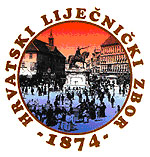 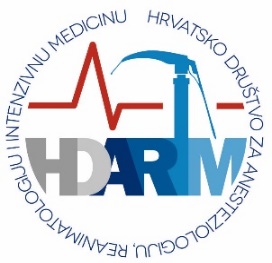 HRVATSKI LIJEČNIČKI ZBOR – CROATIAN MEDICAL ASSOCIATIONHRVATSKO DRUŠTVO ZA ANESTEZIOLOGIJU, REANIMATOLOGIJU I INTENZIVNU MEDICINUCROATIAN ASSOCIATION OF ANESTHESIOLOGY, REANIMATOLOGY AND ICMIndividual society member of ESAIC (European Society of Anaesthesiology and Intensive Care)PLEASE TICK THE BOX AND SIGN I hereby request as a member of the CROATIAN MEDICAL ASSOCIATION – CROATIAN ASSOCIATION OF ANESTHESIOLOGY, REANIMATOLOGY AND ICM  to become an individual society member of the ESAIC and approve that the CROATIAN MEDICAL ASSOCIATION – CROATIAN ASSOCIATION OF ANESTHESIOLOGY, REANIMATOLOGY AND ICM shares the following data with the ESAIC: First name: Last name: Email address: Title: Date of birth: Country: Date: